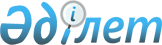 О переименовании села Черемушки Курмансайского сельского округа Мартукского района Актюбинской области в село ТорайгырСовместное решение маслихата Актюбинской области от 14 марта 2011 года № 368 и постановление акимата Актюбинской области от 14 марта 2011 года № 77. Зарегистрировано Департаментом юстиции Актюбинской области 7 апреля 2011 года № 3363      Сноска. В заголовке и по всему тексту слова "аульного", "аул" заменены словами "сельского", "село" постановлением акимата Актюбинской области от 11.12.2015 № 452 и решением Актюбинского областного маслихата от 11.12.2015 № 359 (вводится в действие по истечении десяти календарных дней после дня их первого официального опубликования).

      В соответствии с подпунктом 15) пункта 1 статьи 6, статьей 27 Закона Республики Казахстан от 23 января 2001 года № 148 "О местном государственном управлении и самоуправлении в Республике Казахстан", подпунктом 4) статьи 11 Закона Республики Казахстан от 8 декабря 1993 года "Об административно-территориальном устройстве Республики Казахстан", с учетом мнения населения, предложений маслихата и акимата Мартукского района, областной ономастической комиссии, акимат области ПОСТАНОВЛЯЕТ и областной маслихат РЕШАЕТ:

      1. Переименовать село Черемушки Курмансайского сельского округа Мартукского района Актюбинской области в село Торайгыр.

      2. Контроль за исполнением данного постановления акимата и решения маслихата возложить на заместителя акима области Нуркатову С.К.

      3. Настоящее постановление акимата и решение маслихата вводится в действие по истечении десяти календарных дней после дня их первого официального опубликования.


					© 2012. РГП на ПХВ «Институт законодательства и правовой информации Республики Казахстан» Министерства юстиции Республики Казахстан
				
      Аким области

Е.САГИНДИКОВ

      Секретарь
областного маслихата

Б.УРДАБАЕВ

      Председатель сессии
областного маслихата

Т. ЕСЕНГУЛОВ
